Финал детско-юношеских оборонно-спортивных 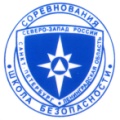 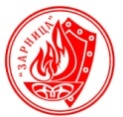 и туристских игр «Зарница – 2017» и XХII соревнования  «Школа безопасности» Кировского района г. Санкт-ПетербургаIII день соревнований  - лицей № 384 Кировского района (пр. Стачек 5, метро «Нарвская»)  21 апреля 2017 г.Команды прибывают за 10-15 минут до начала соревнований. У участника должна быть:  сменная обувь, удобная одежда для выполнения упражнения «Сгибания разгибания рук»№ п/пОУВозрастная группаНачало стрельбы 138129-30238139-453221210-004585110-305585310-456378211-007377111-308250211-459249212-0010269112-3011551212-4512481113-0013282213-3014282313-4515261214-0016384114-1517384214-3018493214-4519493215-0020493315-1521493315-30